Publicado en España el 14/11/2012 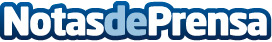 Un consorcio europeo desarrolla un único software para la programación de autómatas de cualquier marca•	Se trata de una novedosa y revolucionaria idea para la programación de autómatas programables que permite con un único software, denominado “PLC-PROG”, programar cualquier marca de autómata que cumpla la normativa europea IEC-61131-3.
•	El nuevo software se testa actualmente en una estación de tratamiento de aguas en Rumanía y una empresa de embalajes del Reino Unido. Se ha desarrollado bajo un programa financiado por la Unión Europea: http://www.plc-prog.eu/
•	Su utilización, para la cual no es necesarDatos de contacto:Sandra TilNota de prensa publicada en: https://www.notasdeprensa.es/un-consorcio-europeo-desarrolla-un-unico-software-para-la-programacion-de-automatas-de-cualquier-marca Categorias: Software http://www.notasdeprensa.es